数据安全交换系统捷普数据安全交换系统是一款集安全性和高效性于一体，能够实现跨安全域数据交换的网络安全产品。产品由非信任端服务器和信任端服务器组成，通常部署在安全隔离设备两侧。提供基于数据库和文件的安全数据交换，适用于对跨安全域数据交换有高效、安全、可靠需求的政府及企业用户。产品优势
多源异构数据转换技术
多源异构数据转换技术（Heterogeneous Data Transform）采用中间件技术，将源数据（如：XML、CSV、TXT，ORACLE、MySQL、DM等）转换为序列化文件进行传输，目的端自动将序列化文件转换为目标格式，实现多源异构数据的转换。
技术成熟 应用广泛交大捷普凭借在数据安全领域探索并积累的宝贵经验，不断优化改进技术路线，本产品在政务网、各级公安机关、海关等多个用户项目中得到成功应用，为用户提供了安全、稳定和高效的数据传输服务。产品功能安全认证
支持对网络内终端、服务器等设备基于证书、IP和MAC等信息的注册和认证，拒绝非注册设备的访问请求。数据适配
支持ORACLE、SQL Server、MySQL、DB2、Sybase、达梦DM、东软OpenBASE、人大金仓KingbaseES、南大通用GBase、国信贝斯iBASE等国内外主流数据库的接入适配；
支持FTP、Samba、NFS等各类文件服务器的接入适配；
支持Web Service服务接入适配。安全传输支持文件格式、扩展名、文件大小的黑白名单过滤；
支持数据库字段格式与内容的过滤和替换，实现基于数据条件的安全同步；
支持文件和数据库大字段的病毒查杀功能。 业务管理支持自定义业务分组，将从属于某项业务的数据传输任务分组，便于集中管理；
支持按照业务分组生成传输统计分析报表，内网出入数据用途、时间与流量一目了然；支持任务传输异常中断、安全策略触发的报警功能。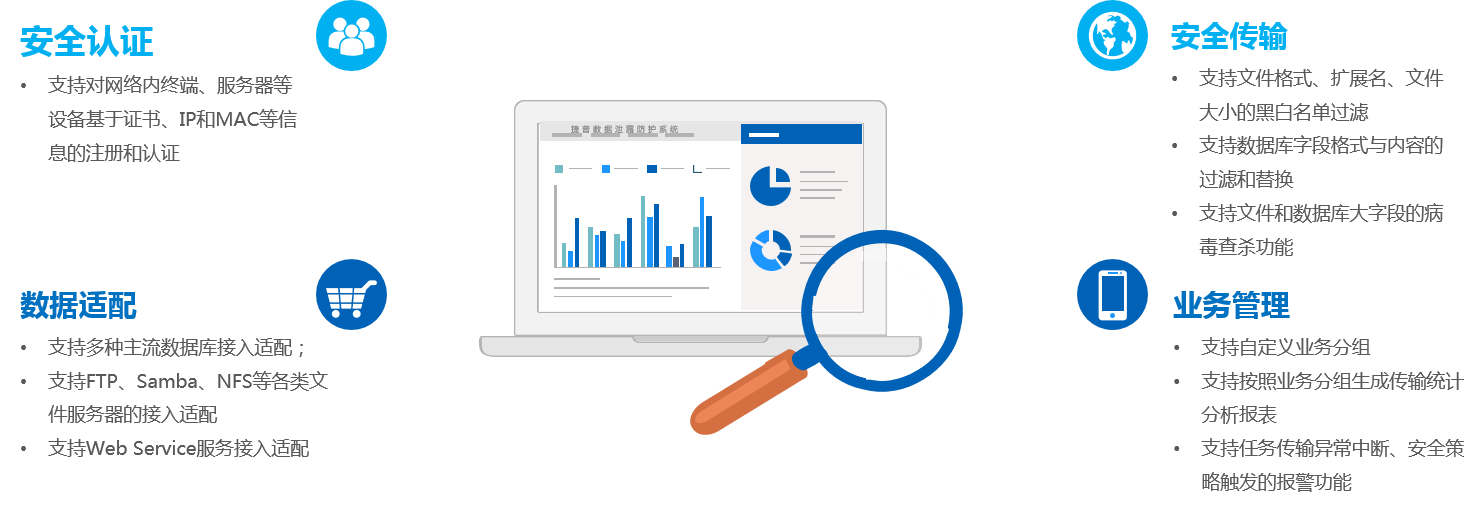 产品部署因业务需要，政府机关、大型企业等单位需要和外部单位进行数据交换，根据安全防护需求不能将内部网络与外部网络直接互通，因此需要通过安全数据交换系统实现数据的适配、安全处理和传输。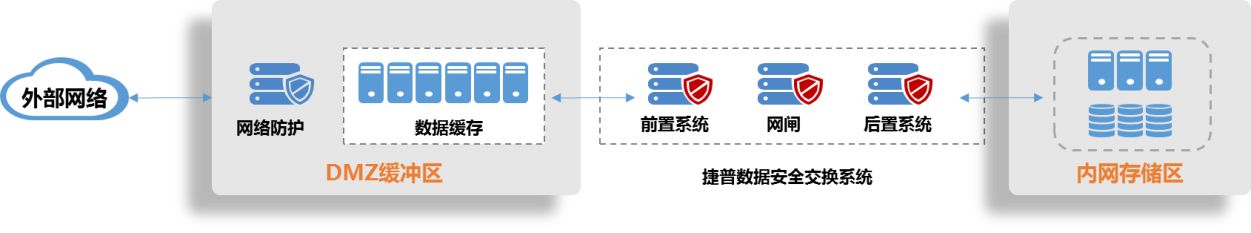 